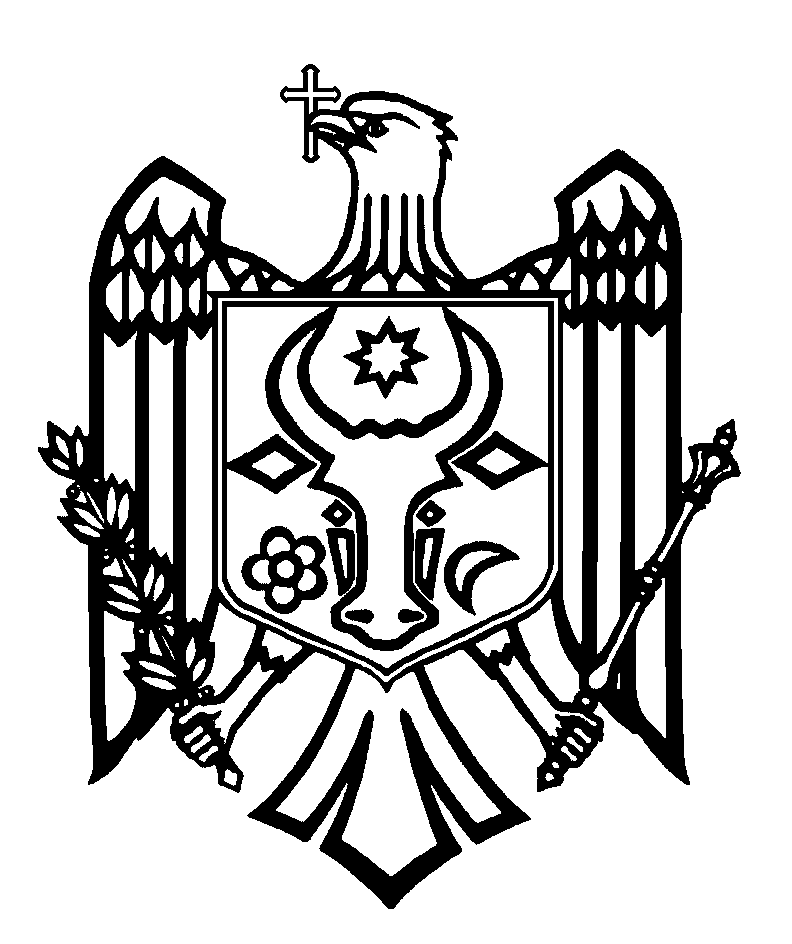 CURTEA DE CONTURI A REPUBLICII MOLDOVAH O T Ă R Â R E A nr. 22din 27 mai 2022cu privire la Raportul auditului asupra rapoartelor financiare consolidateale Ministerului Infrastructurii și Dezvoltării Regionale încheiate la 31 decembrie 2021Curtea de Conturi, cu participarea dnei Lilia Dabija, Secretară generală a Ministerului Infrastructurii și Dezvoltării Regionale; dlui Alexandru Otgon, șeful Direcției management instituțional a Ministerului Infrastructurii și Dezvoltării Regionale; dlui Radu Rogovei, șeful Direcției infrastructură de transport a Ministerului Infrastructurii și Dezvoltării Regionale; dlui Nicolae Olari, șeful Direcției politici în domeniul energetic a Ministerului Infrastructurii și Dezvoltării Regionale; dlui Ion Coropcean, șeful adjunct al Direcției urbanism, construcții și locuințe a Ministerului Infrastructurii și Dezvoltării Regionale; dlui Andrei Ciornîi, șeful Secției juridice a Ministerului Infrastructurii și Dezvoltării Regionale; dnei Ecaterina Țurcanu, șefa Secției financiar-administrative, contabilă-șefă a Ministerului Infrastructurii și Dezvoltării Regionale; dlui Mihail Croitoru, director al Instituției Publice Oficiul Național de Dezvoltare Regională și Locală (succesor de drepturi și obligații al Instituției Publice Fondul de Investiții Sociale din Moldova); dnei Elena Gudumac, contabilă șefă a Instituției Publice Fondul de Investiții Sociale din Moldova; dnei Iunona Lungul, directoare a Instituției Publice Unitatea de Implementare a Proiectului de Construcție a Locuințelor pentru Păturile Socialmente Vulnerabile II; dlui Igor Vieru, jurist al Instituției Publice Unitatea de Implementare a Proiectului de Construcție a Locuințelor pentru Păturile Socialmente Vulnerabile II; dlui Vladimir Ceban, șef al Serviciului contabilitate și investiții externe, Întreprinderea de Stat „Administrația de Stat a Drumurilor”, în cadrul ședinței video, călăuzindu-se de art.3 alin.(1) și art.5 alin.(1) lit.a) din Legea privind organizarea și funcționarea Curții de Conturi a Republicii Moldova, a examinat Raportul auditului asupra rapoartelor financiare consolidate ale Ministerului Infrastructurii și Dezvoltării Regionale încheiate la 31 decembrie 2021.Misiunea de audit public extern a fost realizată conform Programelor activității de audit a Curții de Conturi pe anii 2021 și 2022, având drept scop oferirea unei asigurări rezonabile cu privire la faptul că rapoartele financiare consolidate  ale Ministerului Infrastructurii și Dezvoltării Regionale  încheiate la 31 decembrie 2021 nu conțin, în ansamblul lor, denaturări semnificative, cauzate de fraude sau erori, precum și emiterea unei opinii.Auditul public extern s-a desfășurat în conformitate cu Standardele Internaționale ale Instituțiilor Supreme de Audit aplicate de Curtea de Conturi. Examinând Raportul de audit, Curtea de Conturi A CONSTATAT:Rapoartele financiare consolidate ale Ministerului Infrastructurii și Dezvoltării Regionale încheiate la 31 decembrie 2021, cu excepția efectelor unor aspecte descrise în secțiunea Baza pentru opinia cu rezerve, oferă, sub toate aspectele semnificative, o imagine corectă și fidelă în conformitate cu cerințele normelor de contabilitate și de raportare financiară în sistemul bugetar din Republica Moldova.Observațiile de audit au servit drept bază pentru exprimarea opiniei cu rezerve asupra rapoartelor financiare consolidate ale Ministerului Infrastructurii și Dezvoltării Regionale încheiate la 31 decembrie 2021. Reieșind din cele expuse, în temeiul art.14 alin.(2), art.15 lit. d) și art.37 alin.(2) din Legea nr.260 din 07.12.2017, Curtea de Conturi HOTĂRĂŞTE:1. Se aprobă Raportul auditului asupra rapoartelor financiare consolidate ale Ministerului Infrastructurii și Dezvoltării Regionale încheiate la 31 decembrie 2021, anexat la prezenta Hotărâre.2. Prezenta Hotărâre și Raportul de audit se remit:2.1. Parlamentului Republicii Moldova, pentru informare și examinare, după caz, în cadrul Comisiei parlamentare de control al finanțelor publice;2.2.  Președintelui Republicii Moldova, pentru informare;2.3. Guvernului Republicii Moldova, pentru informare și luare de atitudine în vederea monitorizării asigurării implementării recomandărilor de audit;2.4. Ministerului Infrastructurii și Dezvoltării Regionale, pentru luare de atitudine și asigurarea implementării următoarelor recomandări de audit:2.4.1. elaborarea de către conducerea Instituției Publice Fondul de Investiții Sociale din Moldova a reglementărilor interne privind modul de definire și transmitere a investițiilor în curs de execuție către comunitățile beneficiare și efectuarea inventarierii tuturor proiectelor gestionate pentru actualizarea informațiilor contabile;2.4.2. instituirea de către directorul Întreprinderii de Stat „Administrația de Stat a Drumurilor” a unor controale eficiente pentru neadmiterea erorilor în procesul financiar-contabil, inclusiv prin descrierea grafică și/sau narativă a procesului de contabilizare a prejudiciilor stabilite de către instanțele de judecată, cu identificarea soluțiilor de atenuare a impactului;2.4.3.  transmiterea de către Unitatea de implementare a Proiectului de Construcție a Locuințelor pentru Păturile Socialmente Vulnerabile II a apartamentelor sociale către Consiliul raional Ialoveni în conformitate cu prevederile cadrului normativ aplicabil.3. Se împuternicește Vicepreședintele Curții de Conturi cu dreptul de a semna Scrisoarea către conducerea Ministerului Infrastructurii și Dezvoltării Regionale.4. Prezenta Hotărâre intră în vigoare din data publicării în Monitorul Oficial al Republicii Moldova și poate fi contestată cu o cerere prealabilă la autoritatea emitentă în termen de 30 de zile de la data publicării. În ordine de contencios administrativ, Hotărârea poate fi contestată la Judecătoria Chișinău, sediul Râșcani (MD-2068, mun. Chișinău, str. Kiev nr.3), în termen de 30 de zile din data comunicării răspunsului cu privire la cererea prealabilă sau din data expirării termenului prevăzut pentru soluționarea acesteia. 5. Curtea de Conturi va fi informată, în termen de 6 luni din data publicării Hotărârii în Monitorul Oficial al Republicii Moldova, despre acțiunile întreprinse pentru executarea subpunctelor 2.4.1.; 2.4.2. și 2.4.3. din prezenta Hotărâre.6. Se ia act că, pe parcursul desfășurării misiunii de audit, Ministerul Infrastructurii și Dezvoltării Regionale, în comun cu entitățile subordonate, au asigurat contabilizarea corespunzătoare pentru: i) cheltuielile privind recunoașterea Hotărârii arbitrale străine privind încasarea penalităților și a dobânzilor (73,9 mil. lei); ii) datoria față de antreprenor (70,6 mil. lei); iii) Proiectul tehnic „Conducta de interconectare a Sistemului de transport gaze naturale din România cu sistemul de transport gaze naturale din Republica Moldova, faza II, pe direcția Ungheni-Chișinău”(11,7 mil. lei); iv) creanțele și datoriile aferente Proiectului „Energie și biomasă” (0,75 mil. lei și 0,96 mil. lei). 7.  Hotărârea și Raportul auditului asupra rapoartelor financiare consolidate ale Ministerului Infrastructurii și Dezvoltării Regionale încheiate la 31 decembrie 2021 se plasează pe site-ul oficial al Curții de Conturi (http://www.ccrm.md).Marian LUPU,Președinte